REFEREE ASSESSMENT FEE REIMBURSEMENT REQUESTMatch: 						  vs.  											(home club)						(away club)Referee Name:  						Date of Match: 				Referee Role (check one):    Center   AR1   AR2	Time of Match: 				Assessor Name: 						Cooper Field #:  									Assessment Fee Paid: $						Method of Reimbursement (check one): Check by Mail  Address: 				  City: 				  State: 	  Zip: 		    - or - PayPal  PayPal Account Email Address or Phone Number: 								 Note: Reimbursement requests must be received by the Columbus Premier League within thirty (30) days from date of Assessment-----------------------------------------------------------------------------------------------------------------------------For CPSL Office Use OnlyDate Received: 							Assessor Certification Date: 					Date Reimbursement Sent: 					Completed by: 							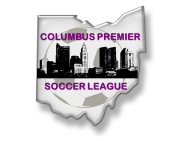 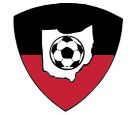 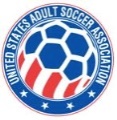 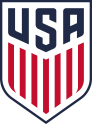 COLUMBUS PREMIER SOCCER LEAGUECOLUMBUS PREMIER SOCCER LEAGUECOLUMBUS PREMIER SOCCER LEAGUECOLUMBUS PREMIER SOCCER LEAGUEsend via regular mail:Columbus Premier Soccer LeaguePO Box 09866Columbus, Ohio 43209- or -send via email:columbuspremierleague@yahoo.com